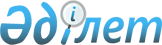 Қазақстан Республикасының Ұлттық Банкі Басқармасының "Ішкі валюта нарығында шетел валютасына сұраныс пен ұсыныс көздерінің, сондай-ақ оны пайдалану бағыттарының мониторингін жүзеге асыру жөніндегі нұсқаулықты бекіту туралы" 2012 жылғы 27 шілдедегі № 221 қаулысына өзгерістер мен толықтыру енгізу туралы
					
			Күшін жойған
			
			
		
					Қазақстан Республикасының Ұлттық Банкі Басқармасының 2015 жылғы 16 наурыздағы № 33 қаулысы. Қазақстан Республикасының Әділет министрлігінде 2015 жылы 23 сәуірде № 10775 тіркелді. Күші жойылды - Қазақстан Республикасы Ұлттық Банкі Басқармасының 2018 жылғы 29 қарашадағы № 294 қаулысымен
      Ескерту. Қаулының күші жойылды – ҚР Ұлттық Банкі Басқармасының 29.11.2018 № 294 (01.07.2019 бастап қолданысқа енгізіледі) қаулысымен.
      "Қазақстан Республикасының Ұлттық Банкі туралы" 1995 жылғы 30 наурыздағы және "Валюталық реттеу және валюталық бақылау туралы" 2005 жылғы 13 маусымдағы Қазақстан Республикасының заңдарына сәйкес Қазақстан Республикасы Ұлттық Банкінің Басқармасы ҚАУЛЫ ЕТЕДІ:
      1. Қазақстан Республикасының Ұлттық Банкі Басқармасының "Ішкі валюта нарығында шетел валютасына сұраныс пен ұсыныс көздерінің, сондай-ақ оны пайдалану бағыттарының мониторингін жүзеге асыру жөніндегі нұсқаулықты бекіту туралы" 2012 жылғы 27 шілдедегі № 221 қаулысына (Нормативтік құқықтық актілерді мемлекеттік тіркеу тізілімінде № 7913 тіркелген, 2012 жылғы 17 қазанда "Егемен Қазақстан" газетінде № 678-682 (27754) жарияланған) мынадай өзгерістер мен толықтыру енгізілсін:
      көрсетілген қаулымен бекітілген Ішкі валюта нарығында шетел валютасына сұраныс пен ұсыныс көздерінің, сондай-ақ оны пайдалану бағыттарының мониторингін жүзеге асыру жөніндегі нұсқаулықта:
      2-тармақ мынадай редакцияда жазылсын:
      "2. Ішкі валюта нарығында шетел валютасына сұраныс пен ұсыныс көздері, сондай-ақ оны пайдалану бағыттары мониторингінің мақсаты банктердің және олардың клиенттерінің ішкі валюта нарығындағы операциялары, клиенттердің банк шоттары бойынша ақша қозғалысы және шетел валютасында банк шотын ашпай жүргізілген аударымдар туралы ақпаратты жинақтау арқылы шетел валютасының келіп түсу (жұмсау) көздерін, сатып алу (сату) мақсаттарын сәйкестендіру және бағалау болып табылады.";
      6-тармақ мынадай редакцияда жазылсын:
      "6. Есептілікті жасау кезінде операцияларды жіктеу есептілік нысандарында көзделген нақтылауды ескере отырып, Нормативтік құқықтық актілерді мемлекеттік тіркеу тізілімінде № 1011 тіркелген Қазақстан Республикасының Ұлттық Банкі Басқармасының "Экономика секторларының және төлемдер белгілеу кодтарын қолдану және төлемдер бойынша оларға сәйкес мәліметтер ұсыну қағидаларын бекіту туралы" 1999 жылғы 15 қарашадағы № 388 қаулысымен бекітілген Экономика секторларының және төлемдер белгілеу кодтарын қолдану және төлемдер бойынша оларға сәйкес мәліметтер ұсыну қағидаларына сәйкес жүзеге асырылады.";
      7-тармақ мынадай редакцияда жазылсын:
      "7. Есептілік Қазақстан Республикасы Ұлттық Банкінің (бұдан әрі – Ұлттық Банк) орталық аппаратына электрондық түрде ұсынылады және мыналарды:
      1) Нұсқаулыққа 1-қосымшада белгіленген "Клиенттердің банк шоттары және банк шотын ашпай жүргізілген аударымдар бойынша шетел валютасындағы ақша қозғалысы туралы жиынтық есеп" әкімшілік деректерді жинауға арналған нысанды;
      2) Нұсқаулыққа 2-қосымшада белгіленген "Банктің және оның клиенттерінің шетел валютасын сатып алуы (сатуы) туралы есеп" әкімшілік деректерді жинауға арналған нысанды;
      3) Нұсқаулыққа 3-қосымшада белгіленген "Клиенттердің шетел валютасындағы банк шоттарындағы ақша қозғалысы туралы есеп" әкімшілік деректерді жинауға арналған нысанды;
      4) Нұсқаулыққа 4-қосымшада белгіленген "Банк клиенттерінің шетел валютасының ірі көлемдерін сатып алу операциялары туралы есеп" әкімшілік деректерді жинауға арналған нысанды қамтиды.";
      9-тармақ мынадай редакцияда жазылсын:
      "9. Банктер ай сайын Нұсқаулыққа 1, 2, 3, 4-қосымшаларда белгіленген нысандар бойынша есептерді есепті айдан кейінгі айдың он бесіне (қоса алғанда) дейін ұсынады.";
      11-тармақ алынып тасталсын;
      1, 2, 3-қосымшалар осы қаулыға 1, 2, 3-қосымшаларға сәйкес редакцияда жазылсын;
      осы қаулыға 4-қосымшаға сәйкес редакцияда 4-қосымшамен толықтырылсын.
      2. Төлем балансы, валюталық реттеу және статистика департаменті (Үмбетәлиев М.Т.) заңнамада белгіленген тәртіппен:
      1) Құқықтық қамтамасыз ету департаментімен (Досмұхамбетов Н.М.) бірлесіп осы қаулыны Қазақстан Республикасы Әділет министрлігінде мемлекеттік тіркеуді;
      2) осы қаулыны Қазақстан Республикасы Әділет министрлігінде мемлекеттік тіркелгеннен кейін күнтізбелік он күн ішінде "Қазақстан Республикасы Әділет министрлігінің республикалық құқықтық ақпарат орталығы" шаруашылық жүргізу құқығындағы республикалық мемлекеттік кәсіпорнының "Әділет" ақпараттық-құқықтық жүйесінде ресми жариялауға жіберуді;
      3) осы қаулы ресми жарияланғаннан кейін оны Қазақстан Республикасы Ұлттық Банкінің интернет-ресурсына орналастыруды қамтамасыз етсін.
      3. Халықаралық қатынастар және жұртшылықпен байланыс департаменті (Қазыбаев А.Қ.) осы қаулыны Қазақстан Республикасы Әділет министрлігінде мемлекеттік тіркелгеннен кейін күнтізбелік он күн ішінде мерзімді баспасөз басылымдарында ресми жариялауға жіберуді қамтамасыз етсін.
      4. Осы қаулының орындалуын бақылау Қазақстан Республикасының Ұлттық Банкі Төрағасының орынбасары О.А. Смоляковқа жүктелсін.
      5. Осы қаулы алғашқы ресми жарияланған күнінен кейін күнтізбелік он күн өткен соң қолданысқа енгізіледі.
      "КЕЛІСІЛДІ"
      Қазақстан Республикасының
      Ұлттық экономика министрлігі
      Министр________ Е.А. Досаев
      2015 жылғы 10 сәуір
      Әкімшілік деректерді жинауға арналған нысан
      "Клиенттердің банк шоттары және банк шотын ашпай жүргізілген аударымдар бойынша шетел валютасындағы ақша қозғалысы туралы жиынтық есеп"
      Есепті кезең: 20___ жылғы _______________
      Индекс: 1-INV
      Кезеңділігі: ай сайын
      Ұсынады: уәкілетті банк
      Нысан қайда ұсынылады: Қазақстан Республикасының Ұлттық Банкі
      Ұсыну мерзімі: ай сайын, есепті кезеңнен кейінгі айдың 15-ші күніне (қоса алғанда) дейін.
      Нысан
      _________________________________________________________________
                      (уәкілетті банктің толық атауы)
      Бірінші басшы (ол болмаған кезеңде - оның орнындағы адам)
      _______________________________________ ____________
              тегі, аты, әкесінің аты (бар болса) қолы
      Бас бухгалтер ______________________________________ _______
                      тегі, аты, әкесінің аты (бар болса)   қолы
      Орындаушы:_______________________________________ _________ _________
                лауазымы, тегі, аты, әкесінің аты (бар болса) қолы телефон
      Есепке қол қойылған күн 20____ жылғы "_____" _______________
      Әкімшілік деректерді жинауға арналған нысанды толтыру бойынша түсіндірме
      "Клиенттердің банк шоттары және банк шотын ашпай жүргізілген аударымдар бойынша шетел валютасындағы ақша қозғалысы туралы жиынтық есеп" 1. Жалпы ережелер
      1. Осы түсіндірме "Клиенттердің банк шоттары және банк шотын ашпай жүргізілген аударымдар бойынша шетел валютасындағы ақша қозғалысы туралы жиынтық есеп" нысанын (бұдан әрі – 1-нысан) толтыру бойынша талаптарды айқындайды.
      2. 1-нысан "Қазақстан Республикасының Ұлттық Банкі туралы" 1995 жылғы 30 наурыздағы Қазақстан Республикасы Заңының 56-бабы бірінші бөлігінің 11) тармақшасына сәйкес әзірленді.
      3. 1-нысан шетел валютасының түсу көздері мен пайдалану бағыттары бойынша толтырылады.
      4. 1-нысан екі бөлімнен тұрады:
      1-бөлім - Шетел валютасының клиенттердің пайдасына түсуі;
      2-бөлім - Клиенттердің шетел валютасын алуы және/немесе аударуы.
      5. 1-нысан мың теңгемен толтырылады. 1-нысанды толтырған кезде бухгалтерлік есеп мақсатында қабылданған операция жасалған күнгі валюта айырбастау бағамы пайдаланылады. Мың бірлікпен берілген деректер үшін бес жүз бірліктен кем сома нөлге дейін, ал бес жүз бірлікке тең және одан асатын сома мың бірлікке дейін дөңгелектенеді.
      2. 1-нысанды толтыру бойынша түсіндірме
            6. 1-нысанды толтырған кезде мына талаптардың орындалуын қамтамасыз ету қажет:
            барлық жолдар бойынша 1-баған 2, 3, 4, 5-бағандардың сомасына тең;
            коды 10000 жол = коды 11000 жол + коды 12000 жол + коды 13000 жол + коды 14000 жол + коды 15000 жол;
            коды 11000 жол = коды 11100 жол + коды 11200 жол;
            коды 11200 жол = коды 11210 жол + коды 11220 жол + коды 11230 жол + коды 11240 жол + коды 11250 жол + коды 11260 жол;
            коды 11240 жол >= коды 11241 жол + коды 11242 жол;
            коды 11241 жолда резидент банктерден тартылған қарыздарға сондай-ақ клиенттердің есеп беретін банктен тартқан қарыздары кіреді;
            коды 11250 жол = коды 11251 жол + коды 11252 жол;
            коды 11260 жолда басқа да ақша аударымдарына төлем карточкаларын пайдалана отырып жүргізілген аударымдар да кіреді;
            коды 13000 жол = коды 13001 жол + коды 13002 жол;
            коды 13001 жолда клиенттердің резидент банктерде ашылған өз банк шоттарынан ақша аударымдарына клиенттердің есеп беретін банкте ашылған банк шотынан ақша аударымдары (банкішілік аударымдар) да кіреді;
            коды 14000 жол = коды 14100 жол + коды 14200 жол;
            коды 15000 жол = коды 15100 жол + коды 15200 жол;
            коды 20000 жол = коды 21000 жол + коды 22000 жол + коды 23000 жол + коды 24000 жол + коды 25000 жол;
            коды 21000 жол = коды 21100 жол + коды 21200 жол;
            коды 21200 жол = коды 21210 жол + коды 21220 жол + коды 21230 жол + коды 21240 жол + коды 21250 жол + коды 21260 жол;
            коды 21240 жол >= коды 21241 жол + коды 21242 жол;
            коды 21241 жолда клиенттердің резидент банктерден тартқан қарыздары бойынша міндеттемелерді орындау операцияларына клиенттердің есеп беретін банктен тартқан қарыздары бойынша міндеттемелерді орындау операциялары да кіреді;
            коды 21250 жол = коды 21251 жол + коды 21252 жол;
            коды 21260 жолда басқа да ақша аударымдарына төлем карточкаларын пайдалана отырып жүргізілген аударымдар да кіреді;
            коды 23000 жол = коды 23001 жол + коды 23002 жол;
            коды 23001 жолда клиенттердің резидент банктерде ашылған өз банк шоттарына ақша аударымдарына клиенттердің есеп беретін банкте ашылған өз банк шоттарына ақша аударымдары (банкішілік аударымдар) да кіреді;
            коды 24000 жол = коды 24100 жол + коды 24200 жол;
            коды 25000 жол = коды 25100 жол + коды 25200 жол.
      Қазақстан Республикасының
      Ұлттық Банкі Басқармасының
      2015 жылғы 16 наурыздағы
      № 33 қаулысына     
      2-қосымша        
      Ішкі валюта нарығында
      шетел валютасына сұраныс
      пен ұсыныс көздерінің,
      сондай-ақ оны пайдалану
      бағыттарының     
      мониторингін жүзеге  
      асыру жөніндегі   
      нұсқаулыққа     
      2-қосымша      
      Әкімшілік деректерді жинауға арналған нысан
      "Банктің және оның клиенттерінің шетел валютасын сатып
      алуы (сатуы) туралы есеп"
      Есепті кезең: 20___ жылғы _______________
      Индекс: 2-INV
      Кезеңділігі: ай сайын
      Ұсынады: уәкілетті банк
      Нысан қайда ұсынылады: Қазақстан Республикасының Ұлттық Банкі
      Ұсыну мерзімі: ай сайын, есепті кезеңнен кейінгі айдың 15-ші күніне (қоса алғанда) дейін.
      Нысан
      _________________________________________________________________
      (уәкілетті банктің толық атауы)
      1-бөлім. Банк операциялары
      2-бөлім. Банк клиенттерінің операциялары
      мың теңге
      Бірінші басшы (ол болмаған кезеңде - оның орнындағы адам)
      _______________________________________ ____________
          тегі, аты, әкесінің аты (бар болса)     қолы
      Бас бухгалтер ______________________________________ _______
                     тегі, аты, әкесінің аты (бар болса)    қолы
      Орындаушы:____________________________________ _________ ____________
                лауазымы, тегі, аты, әкесінің аты (бар болса) қолы телефон
      Есепке қол қойылған күн 20____ жылғы "_____" _______________
      Әкімшілік деректерді жинауға арналған нысанды толтыру бойынша түсіндірме
      "Банктің және оның клиенттерінің шетел валютасын сатып алуы (сатуы) туралы есеп" 1. Жалпы ережелер
      1. Осы түсіндірме "Банктің және оның клиенттерінің шетел валютасын сатып алуы (сатуы) туралы есеп" нысанын (бұдан әрі – 2-нысан) толтыру бойынша талаптарды айқындайды.
      2. 2-нысан "Қазақстан Республикасының Ұлттық Банкі туралы" 1995 жылғы 30 наурыздағы Қазақстан Республикасы Заңының 56-бабы бірінші бөлігінің 11) тармақшасына сәйкес әзірленді.
      3. 2-нысан банктің (1-бөлім. "Банк операциялары") және банк клиенттерінің (2-бөлім. "Банк клиенттерінің операциялары") шетел валютасын сатып алу және сату көлемін көрсетеді.
      4. 2-нысанды толтырған кезде бухгалтерлік есеп мақсатында қабылданған операция жасалған күнгі қабылданған валюта айырбастау бағамы пайдаланылады. 2-нысанда негізгі валютаны валюталау күніне нақты қоя отырып, шетел валютасын теңгеге, сол сияқты шетел валютасына сату және сатып алу көлемдері көрсетіледі. Мың бірлікпен берілген деректер үшін бес жүз бірліктен кем сома нөлге дейін, ал бес жүз бірлікке тең және одан асатын сома мың бірлікке дейін дөңгелектенеді.
      2. 2-нысанды толтыру бойынша түсіндірме
            5. 1-бөлімнің және 2-бөлімнің 1-бағаны бойынша сатып алынатын немесе сатылатын шетел валютасының жалпы көлемі мың теңгемен көрсетіледі. 1-бөлімнің 2, 3, 4, 5-бағандары бойынша, тиісінше, сатып алынатын және сатылатын АҚШ долларының (USD), еуроның (EUR), ресей рублінің (RUВ) және қытай юанінің (CNY) көлемі тиісті валютаның мың бірлігімен көрсетіледі.
            6. 1-бөлімнің кодтары 110000 және 120000 жолдарына банк клиенттерімен айырбастау операциялары (банктің айырбастау пункттері арқылы жеке тұлғалармен операцияларды қоспағанда) және Қазақстан қор биржасы мен банкаралық нарықта жасалған операциялар бойынша мәліметтер кіреді.
            7. 2-бөлімде деректер шетел валютасын теңгеге және басқа шетел валютасына сатып алу (сату) операциялары, сондай-ақ резидент клиенттер және резидент емес клиенттер жүзеге асыратын операциялар бойынша көрсетіледі
            2-бөлімге жеке тұлғалардың шетел валютасын банктің айырбастау пункттері арқылы сатып алуы (сатуы) бойынша операциялары кірмейді.
            8. 2-нысанды толтырған кезде мына талаптардың орындалуы қамтамасыз етіледі:
            коды 110000 жол >= коды 110001 жол + коды 110002 жол + коды 110003 жол;
            коды 120000 жол >= коды 120001 жол + коды 120002 жол + коды 120003 жол;
            2-бөлімде барлық жолдар бойынша 1-баған 2, 3, 4, 5-бағандардың сомасына тең;
            коды 210000 жол = коды 211000 жол + коды 212000 жол;
            коды 211000 жол >= коды 211400 жол;
            коды 212000 жол >= коды 212400 жол;
            коды 212400 жол = коды 212410 жол + коды 212420 жол + коды 212430 жол + коды 212440 жол;
            коды 212420 жол = коды 212421 жол + коды 212422 жол + коды 212423 жол + коды 212424 жол + коды 212425 жол + коды 212426 жол + коды 212427 жол;
            коды 220000 жол = коды 221000 жол + коды 222000 жол;
            коды 221000 жол >= коды 221400 жол;
            коды 222000 жол >= коды 222400 жол.
            2-нысанды толтырған кезде 2-нысанның және 1-нысанның деректерін төмендегідей келісу қамтамасыз етіледі:
            2-нысанның 2-бағанының коды 211400 жолы = 1-нысанның коды 14100 жолы (2-баған + 3-баған);
            2-нысанның 3-бағанының коды 211400 жолы = 1-нысанның коды 14100 жолы (4-баған + 5-баған);
            2-нысанның 2-бағанының коды 212400 жолы = 1-нысанның коды 14200 жолы (2-баған + 3-баған);
            2-нысанның 3-бағанының коды 212400 жолы = 1-нысанның коды 14200 жолы (4-баған + 5-баған);
            2-нысанның 2-бағанының коды 221400 жолы = 1-нысанның коды 24100 жолы (2-баған + 3-баған);
            2-нысанның 3-бағанының коды 221400 жолы = 1-нысанның коды 24100 жолы (4-баған + 5-баған);
            2-нысанның 2-бағанының коды 222400 жолы = 1-нысанның коды 24200 жолы (2-баған + 3-баған);
            2-нысанның 3-бағанының коды 222400 жолы = 1-нысанның коды 24200 жолы (4-баған + 5-баған).
      Әкімшілік деректерді жинауға арналған нысан
      "Клиенттердің шетел валютасындағы банк шоттарындағы ақша
      қозғалысы туралы есеп"
      Есепті кезең: 20___ жылғы _______________
      Индекс: 3-INV
      Кезеңділігі: ай сайын
      Ұсынады: уәкілетті банк
      Нысан қайда ұсынылады: Қазақстан Республикасының Ұлттық Банкі
      Ұсыну мерзімі: ай сайын, есепті кезеңнен кейінгі айдың 15-ші күніне (қоса алғанда) дейін.
      Нысан
      _________________________________________________________________
      (уәкілетті банктің толық атауы)
      банк шоты валютасының мың бірлігімен
      Бірінші басшы (ол болмаған кезеңде - оның орнындағы адам)
      _______________________________________ ____________
        тегі, аты, әкесінің аты (бар болса)       қолы
      Бас бухгалтер ______________________________________ _______
                    тегі, аты, әкесінің аты (бар болса)     қолы
      Орындаушы:____________________________________ _________ ____________
                лауазымы, тегі, аты, әкесінің аты (бар болса) қолы телефон
      Есепке қол қойылған күн 20____ жылғы "_____" _______________
      Әкімшілік деректерді жинауға арналған нысанды толтыру бойынша түсіндірме
      "Клиенттердің шетел валютасындағы банк шоттарындағы ақша қозғалысы туралы есеп" 1. Жалпы ережелер
      1. Осы түсіндірме "Клиенттердің шетел валютасындағы банк шоттарындағы ақша қозғалысы туралы есеп" нысанын (бұдан әрі – 3-нысан) толтыру бойынша талаптарды айқындайды.
      2. 3-нысан "Қазақстан Республикасының Ұлттық Банкі туралы" 1995 жылғы 30 наурыздағы Қазақстан Республикасы Заңының 56-бабы бірінші бөлігінің 11) тармақшасына сәйкес әзірленді.
      3. 3-нысан тізбесін банк клиенттері жасайтын валюталық операциялардың көлеміне қарай Қазақстан Республикасының Ұлттық Банкі (бұдан әрі - Ұлттық Банк) қалыптастырып, жаңартатын банк клиенттерінің операциялары бойынша жасалады (бұдан әрі – Клиенттердің тізбесі).
      Клиенттердің тізбесіне Қазақстан Республикасының заңды тұлғалары, сондай-ақ Қазақстан Республикасының аумағында қызметін жүзеге асыратын, операциялары ішкі валюта нарығында шетел валютасы ұсынысының немесе шетел валютасына сұраныстың негізгі көлемдерін қамтамасыз ететін резидент емес заңды тұлғалардың филиалдары мен өкілдіктері кіреді.
      Клиенттердің тізбесін Ұлттық Банк жаңартып отырады және жаңартылуына қарай банкке жазбаша түрде жіберіледі.
      2. 3-нысанды толтыру бойынша түсіндірме
           4. 3-нысан банктің Клиенттер тізбесіне кіретін әрбір клиенті үшін толтырылады. 3-нысан банк клиенттерінің шетел валютасындағы банк шоттарының жалпы жай-күйін көрсетеді: банк клиенттерінің мына валюталармен: АҚШ долларымен, еуромен, ресей рублімен ашылған банк шоттары бойынша операциялар нәтижесінде болған, есепті кезеңдегі өзгерістерді бөле отырып, кезең басындағы және аяғындағы қалдықтарды көрсетеді. Деректер банк шоты валютасының мың бірлігімен толтырылады. Мың бірлікпен берілген деректер үшін бес жүз бірліктен кем сома нөлге дейін, ал бес жүз бірлікке тең және одан асатын сома мың бірлікке дейін дөңгелектенеді.
           5. 3-нысанды толтырған кезде банк клиенттің төлемін/аударымын банк шоты валютасынан басқа валютамен жүргізген жағдайда, төлем/аударым валюта айырбасы ретінде емес, нағыз мәнімен көрсетіледі.
           6. 3-нысанды толтырған кезде мына талаптардың орындалуы қамтамасыз етіледі:
            кестенің барлық жолдары бойынша 1, 2, 3-бағандар барлық клиенттер бойынша банк шотының тиісті валютасы бойынша мәндердің сомаларына тең;
            коды 100000 жол = өткен есепті кезеңнің коды 300000 жолы;
            коды 300000 жол = коды 100000 жол + (коды 210000 жол - коды 210400 жол) + коды 410400 жол - (коды 220000 жол - коды 220400 жол) - коды 420400 жол;
            коды 210000 жол = коды 211000 жол + коды 212000 жол + коды 210300 жол + коды 210400 жол + коды 210500 жол;
            коды 211000 жол = коды 211110 жол + коды 211120 жол + коды 211130 жол + коды 211140 жол + коды 211150 жол + коды 211160 жол;
            коды 211140 жолда резидент банктерден қарыздар тарту бойынша операцияларға есеп беретін банктен тартылған қарыздар да кіреді;
            коды 211150 жол = коды 211151 жол + коды 211152 жол;
            коды 212000 жол = коды 212110 жол + коды 212120 жол + коды 212130 жол + коды 212140 жол + коды 212150 жол + коды 212160 жол;
            коды 212150 жол = коды 212151 жол + коды 212152 жол;
            коды 210300 жол = коды 210301 жол + коды 210302 жол;
            коды 210301 жолда клиенттердің резидент банктерде ашылған өз банк шоттарынан ақша аударымдарына клиенттердің есеп беретін банкте ашылған банк шотынан ақша аударымдары (банкішілік аударымдар) да кіреді;
            коды 220000 жол = коды 221000 жол + коды 222000 жол + коды 220300 жол + коды 220400 жол + коды 220500 жол;
            коды 221000 жол = коды 221110 жол + коды 221120 жол + коды 221130 жол + коды 221140 жол + коды 221150 жол + коды 221160 жол;
            коды 221140 жолда резидент банктерден тартылған қарыздар бойынша міндеттемелерді орындау операцияларына есеп беретін банктен тартылған қарыздар бойынша міндеттемелерді орындау операциялары да кіреді;
            коды 221150 жол = коды 221151 жол + коды 221152 жол;
            коды 222000 жол = коды 222110 жол + коды 222120 жол + коды 222130 жол + коды 222140 жол + коды 222150 жол + коды 222160 жол;
            коды 222150 жол = коды 222151 жол + коды 222152 жол;
            коды 220300 жол = коды 220301 жол + коды 220302 жол;
            коды 220301 жолда клиенттердің резидент банктерде ашылған банк шоттарына ақша аударымдарына клиенттердің есеп беретін банкте ашылған өз банк шотына ақша аударымдары (банкішілік аударымдар) да кіреді;
            коды 410400 жол >= коды 412400 жол.
      Әкімшілік деректерді жинауға арналған нысан
      "Банк клиенттерінің шетел валютасының ірі көлемдерін сатып алу операциялары туралы есеп"
      Есепті кезең: 20___ жылғы _______________
      Индекс: 4-INV
      Кезеңділігі: ай сайын
      Ұсынады: уәкілетті банк
      Нысан қайда ұсынылады: Қазақстан Республикасының Ұлттық Банкі
      Ұсыну мерзімі: ай сайын, есепті кезеңнен кейінгі айдың 15-ші күніне (қоса алғанда) дейін.
      Нысан
      _________________________________________________________________
      (уәкілетті банктің толық атауы)
      Бірінші басшы (ол болмаған кезеңде - оның орнындағы адам)
      _______________________________________ ____________
          тегі, аты, әкесінің аты (бар болса)      қолы
      Бас бухгалтер ______________________________________ _______
                     тегі, аты, әкесінің аты (бар болса)    қолы
      Орындаушы:___________________________________ _________ ____________
                лауазымы, тегі, аты, әкесінің аты (бар болса) қолы телефон
      Есепке қол қойылған күн 20____ жылғы "_____" _______________
      Әкімшілік деректерді жинауға арналған нысанды толтыру бойынша түсіндірме
      "Банк клиенттерінің шетел валютасының ірі көлемдерін сатып алу операциялары туралы есеп" 1. Жалпы ережелер
      1. Осы түсіндірме "Банк клиенттерінің шетел валютасының ірі көлемдерін сатып алу операциялары туралы есеп" нысанын (бұдан әрі – 4-нысан) толтыру бойынша талаптарды айқындайды.
      2. 4-нысан "Қазақстан Республикасының Ұлттық Банкі туралы" 1995 жылғы 30 наурыздағы Қазақстан Республикасы Заңының 56-бабы бірінші бөлігінің 11) тармақшасына сәйкес әзірленді.
      3. 4-нысанды есепті кезеңде жалпы сомасы екі миллиард теңгеден астам баламасындағы шетел валютасында сатып алу жүргізген резидент және резидент емес заңды тұлғалардың операциялары бойынша ай сайын уәкілетті банк толтырады.
      4. 4-нысан банктің әрбір клиенті үшін толтырылады және клиенттің ұлттық валютаға және басқа шетел валютасына шетел валютасын сатып алу және сату көлемдерін (1-бөлім) және сатып алу мақсаттары бөлігінде ұлттық валютаға шетел валютасын сатып алу көлемдерін (2-бөлім) көрсетеді.
      5. 4-нысанда шетел валютасын сатып алу және сату көлемдері валюталау күніне шетел валютасын нақты жеткізу бойынша көрсетіледі. 4-нысанды толтыру кезінде бухгалтерлік есеп мақсатында, операцияны жүргізу күніне қабылданған валюталарды айырбастау бағамы қолданылады. Мың бірлікте берілген сома үшін бес жүз бірліктен аз сома нөлге дейін дөңгелектендіріледі, ал бес жүзге және одан көп бірліктерге тең сома мың бірлікке дейін дөңгелектендіріледі.
      2. 4-нысанды толтыру бойынша түсіндірме
           6. 1-бөлімнің және 2-бөлімінің 1-бағаны бойынша сатып алынатын және сатылатын шетел валютасының көлемдері мың теңгеде көрсетіледі. 1-бөлімнің және 2-бөлімінің 2, 3, 4, 5 бағандары бойынша, тиісінше, сатып алынатын және сатылатын АҚШ долларының (USD), еуро (EUR), ресей рублінің (RUB) және қытай юанінің (CNY) көлемдері тиісті валютаның мың бірлігінде көрсетіледі.
            2-бөлімде шетел валютасын теңгеге сатып алу мақсаттары ұлттық валютаға шетел валютасын сатып алуға клиенттердің ресімдеген өтінімдерінің негізінде көрсетіледі.
            4-нысанды толтыру кезінде мынадай талаптарды орындау қамтамасыз етіледі:
            коды 212101 жол + коды 212102 жол + коды 212103 жол + коды 212104 жол + коды 212105 жол + коды 212106 жол + коды 212107 жол = коды 212100 жолға:
            коды 222120 жол + коды 222110 жол = коды 222100 жол;
            коды 222110 жол >= коды 222111 жол;
            коды 212100 жол >= коды 121100 жол;
            коды 121101 жол + коды 121102 жол + коды 121103 жол+ коды 121104 жол + коды 121105 жол + коды 121106 жол + коды 121107 жол + коды 121108 жол+ коды 121109 жол + коды 121110 жол+ коды 121111 жол = коды 121100 жол.
      Коды 212104 жолға сондай-ақ есеп ұсынатын банкке басқа тұлғалардың банк шоттарына аударымдары кіргізіледі.
					© 2012. Қазақстан Республикасы Әділет министрлігінің «Қазақстан Республикасының Заңнама және құқықтық ақпарат институты» ШЖҚ РМК
				
Ұлттық Банк
Төрағасы
Қ. КелімбетовҚазақстан Республикасының
Ұлттық Банкі Басқармасының
2015 жылғы 16 наурыздағы
№ 33 қаулысына
1-қосымша
Ішкі валюта нарығында
шетел валютасына сұраныс
пен ұсыныс көздерінің,
сондай-ақ оны пайдалану
бағыттарының
мониторингін жүзеге
асыру жөніндегі
нұсқаулыққа
1-қосымша
№
Көрсеткіштің атауы
Жолдың коды
Барлығы
резиденттер
резиденттер
резидент еместер
резидент еместер
№
Көрсеткіштің атауы
Жолдың коды
Барлығы
оның ішінде операциялар бойынша
оның ішінде операциялар бойынша
оның ішінде операциялар бойынша
оның ішінде операциялар бойынша
№
Көрсеткіштің атауы
Жолдың коды
Барлығы
резиденттермен
резидент еместермен
резиденттермен
резидент еместермен
А
Б
В
1
2
3
4
5
1-бөлім. Шетел валютасының клиенттердің пайдасына түсімі
1-бөлім. Шетел валютасының клиенттердің пайдасына түсімі
1-бөлім. Шетел валютасының клиенттердің пайдасына түсімі
1-бөлім. Шетел валютасының клиенттердің пайдасына түсімі
1-бөлім. Шетел валютасының клиенттердің пайдасына түсімі
1-бөлім. Шетел валютасының клиенттердің пайдасына түсімі
1-бөлім. Шетел валютасының клиенттердің пайдасына түсімі
1-бөлім. Шетел валютасының клиенттердің пайдасына түсімі
1
Барлығы
10000
2
оның ішінде:
3
қарсы әріптестердің төлемдері және банк шоттарына аударымдары:
11000
4
жеке тұлғалардың
11100
5
заңды тұлғалардың
11200
6
оның ішінде мынадай операциялар бойынша:
7
тауарлар және материалдық емес активтерді сату
11210
8
қызмет көрсету 
11220
9
берілген қарыздар бойынша борыштың және кірістердің негізгі сомасын алу
11230
10
қарыздар тарту
11240
11
оның ішінде:
12
резидент банктерден
11241
Х
Х
13
резидент еместерден
11242
Х
Х
14
бағалы қағаздармен, вексельдермен операциялар және капиталға қатысуды қамтамасыз ететін жарналар:
11250
15
резиденттердің
11251
16
резидент еместердің
11252
17
басқа да ақша аударымдары
11260
18
банк шотын ашпай жүргізілген аударымдар
12000
19
клиенттердің өз банк шоттарынан ақша аударымдары
13000
Х
Х
20
оның ішінде ашылғаны:
21
резидент банктерде
13001
Х
Х
22
резидент емес банктерде
13002
Х
Х
23
теңгеге шетел валютасын сатып алу
14000
24
оның ішінде:
25
жеке тұлғалар
14100
26
заңды тұлғалар
14200
27
банк шоттарына қолма-қол шетел валютасын есептеу
15000
28
оның ішінде:
29
жеке тұлғалар
15100
30
заңды тұлғалар
15200
2-бөлім. Клиенттердің шетел валютасын алуы және/немесе аударуы
2-бөлім. Клиенттердің шетел валютасын алуы және/немесе аударуы
2-бөлім. Клиенттердің шетел валютасын алуы және/немесе аударуы
2-бөлім. Клиенттердің шетел валютасын алуы және/немесе аударуы
2-бөлім. Клиенттердің шетел валютасын алуы және/немесе аударуы
2-бөлім. Клиенттердің шетел валютасын алуы және/немесе аударуы
2-бөлім. Клиенттердің шетел валютасын алуы және/немесе аударуы
2-бөлім. Клиенттердің шетел валютасын алуы және/немесе аударуы
31
Барлығы
20000
32
оның ішінде:
33
қарсы әріптестерге банк шоттарынан жасалатын төлемдер және аударымдар:
21000
34
жеке тұлғалардың
21100
35
заңды тұлғалардың
21200
36
оның ішінде мынадай операциялар бойынша:
37
тауарлар және материалдық емес активтерді сатып алу
21210
38
көрсетілетін қызметтерді алу
21220
39
қарыздар беру
21230
40
қарыздар бойынша міндеттемелерді орындау
21240
41
оның ішінде мыналардан тартылған:
42
резидент банктерден
21241
Х
Х
43
резидент еместерден
21242
Х
Х
44
бағалы қағаздармен, вексельдермен операциялар және капиталға қатысуды қамтамасыз ететін жарналар:
21250
45
резиденттердің
21251
46
резидент еместердің
21252
47
басқа да ақша аударымдары
21260
48
банктік шотын ашпай жүргізілген аударымдар
22000
49
клиенттердің өз банк шоттарына ақша аударымдары
23000
Х
Х
50
оның ішінде мыналарда ашылған:
51
резидент банктерде
23001
Х
Х
52
резидент емес банктерде
23002
Х
Х
53
теңгеге шетел валютасын сату
24000
54
оның ішінде:
55
жеке тұлғалар
24100
56
заңды тұлғалар
24200
57
өз банк шоттарынан қолма-қол шетел валютасын алу
25000
58
оның ішінде:
59
жеке тұлғалар
25100
60
заңды тұлғалар
25200
№
Көрсеткіштің атауы
Жолдың коды
Барлығы (мың теңге)
Оның ішінде валюта түрлері бойынша (валютаның мың бірлігімен)
Оның ішінде валюта түрлері бойынша (валютаның мың бірлігімен)
Оның ішінде валюта түрлері бойынша (валютаның мың бірлігімен)
Оның ішінде валюта түрлері бойынша (валютаның мың бірлігімен)
№
Көрсеткіштің атауы
Жолдың коды
Барлығы (мың теңге)
USD
EUR
RUB
СNY
А
Б 
В
1
2
3
4
5
1
Банктің шетел валютасын сатып алуы
110000
2
оның ішінде:
3
банктің клиенттерінен
110001
4
Қазақстан қор биржасында
110002
5
банкаралық нарықта
110003
6
Банктің шетел валютасын сатуы
120000
7
оның ішінде:
8
банктің клиенттеріне
120001
9
Қазақстан қор биржасында
120002
10
банкаралық нарықта
120003
№
Көрсеткіштің атауы
Жолдың коды
Барлығы
оның ішінде:
оның ішінде:
оның ішінде:
оның ішінде:
№
Көрсеткіштің атауы
Жолдың коды
Барлығы
теңгеге
теңгеге
басқа шетел валютасына
басқа шетел валютасына
№
Көрсеткіштің атауы
Жолдың коды
Барлығы
банк клиенттерінің
банк клиенттерінің
банк клиенттерінің
банк клиенттерінің
№
Көрсеткіштің атауы
Жолдың коды
Барлығы
резиденттердің
резидент еместердің
резиденттердің
резидент еместердің
А
Б
В
1
2
3
4
5
1
Банк клиенттерінің шетел валютасын сатып алуы
210000
2
оның ішінде:
3
жеке тұлғалар
211000
4
оның ішінде клиенттердің шетел валютасындағы өз банк шоттарына аударылғаны
211400
5
заңды тұлғалар
212000
6
оның ішінде клиенттердің шетел валютасындағы өз банк шоттарына аударылғаны
212400
7
оның ішінде мына мақсаттар үшін:
8
қолма-қол шетел валютасын айырбастау операцияларын жүргізу (уәкілетті ұйымдар)
212410
Х
Х
9
төлемдер және ақша аударымдарын жүзеге аудару
212420
10
оның ішінде мына операциялар бойынша:
11
тауарлар және материалдық емес активтерді сатып алу
212421
12
қызметтерді алу
212422
13
капиталға қатысуы бойынша дивидендтер мен өзге кірістерді төлеу 
212423
14
қарыздар ұсыну/беру
212424
15
қарыздар бойынша міндеттемелерді орындау
212425
16
бағалы қағаздармен операциялар 
212426
17
басқалары
212427
18
резидент банктердің жинақ салымдарына орналастыру 
212430
19
резидент емес банктердің шоттарына меншікті қаражатын аудару 
212440
20
Банк клиенттерінің шетел валютасын сатуы
220000
21
оның ішінде:
22
жеке тұлғалардың
221000
23
оның ішінде клиенттердің ұлттық валютадағы өз банк шоттарына аударылғандары
221400
Х
Х
24
заңды тұлғалар
222000
25
оның ішінде клиенттердің ұлттық валютадағы өз банк шоттарына аударылғандары
222400
Х
ХҚазақстан Республикасының
Ұлттық Банкі Басқармасының
2015 жылғы 16 наурыздағы
№ 33 қаулысына
3-қосымша
Ішкі валюта нарығында
шетел валютасына сұраныс
пен ұсыныс көздерінің,
сондай-ақ оны пайдалану
бағыттарының
мониторингін жүзеге
асыру жөніндегі
нұсқаулыққа
3-қосымша
№
№
Жолдың коды
Барлығы
Барлығы
Барлығы
1
1
1
...
...
...
№
Клиенттің атауы
Жолдың коды
№
Клиенттің бизнес сәйкестендіру нөмірі (БСН)
Жолдың коды
№
Көрсеткіштің атауы \ Банк шотының валютасы
Жолдың коды
USD
EUR
RUB
USD
EUR
RUB
USD
EUR
RUB
А
Б
В
1
2
3
4
5
6
7
8
9
1
Кезең басындағы қалдық
100000
2
Клиенттердің шетел валютасындағы банк шоттарына түсім, барлығы
210000
3
оның ішінде:
4
резиденттерден
211000
5
оның ішінде мына операциялар бойынша:
6
тауарлар және материалдық емес активтерді сату
211110
7
қызмет көрсету
211120
8
Берілген қарыздар бойынша негізгі борыш және кірістер сомасын алу
211130
9
резидент банктерден қарыздар тарту
211140
10
бағалы қағаздармен, вексельдермен операциялар және капиталға қатысуды қамтамасыз ететін жарналар:
211150
11
резиденттердің
211151
12
резидент еместердің
211152
13
басқа да ақша аударымдары
211160
14
резидент еместерден
212000
15
оның ішінде мына операциялар бойынша:
16
тауарлар және материалдық емес активтерді сату
212110
17
қызмет көрсету
212120
18
берілген қарыздар бойынша борыш пен және кірістер сомасын алу
212130
19
қарыздар тарту
212140
20
бағалы қағаздармен, вексельдермен операциялар және капиталға қатысуды қамтамасыз ететін жарналар:
212150
21
резиденттердің
212151
22
резидент еместердің
212152
23
басқа да ақша аударымдары
212160
24
клиенттердің өз банк шоттарынан ақша аударуы
210300
25
оның ішінде мыналарда ашылған:
26
резидент банктерде
210301
27
резидент емес банктерде
210302
28
теңгеге шетел валютасын сатып алу
210400
29
қолма-қол және шетел валютасын өз банк шоттарына есептеу
210500
30
Клиенттердің шетел валютасындағы банк шоттарынан ақшаны алу, барлығы
220000
31
оның ішінде мыналардың пайдасына:
32
резиденттердің
221000
33
оның ішінде мына операциялар бойынша:
34
тауарлар және материалдық емес активтерді сатып алу
221110
35
қызметтер алу
221120
36
қарыздар беру
221130
37
резидент банктерден қарыздар бойынша міндеттемелерді орындау
221140
38
бағалы қағаздармен, вексельдермен операциялар және капиталға қатысуды қамтамасыз ететін жарналар:
221150
39
резиденттердің
221151
40
резидент еместердің
221152
41
басқа да ақша аударымдары
221160
42
резидент еместерден
222000
43
оның ішінде мына операциялар бойынша:
44
тауарлар және материалдық емес активтерді сатып алу
222110
45
қызметтер алу
222120
46
қарыздар беру
222130
47
қарыздар бойынша міндеттемелерді орындау
222140
48
бағалы қағаздармен, вексельдермен операциялар және капиталға қатысуды қамтамасыз ететін жарналар:
222150
49
резиденттердің
222151
50
резидент еместердің
222152
51
басқа да ақша аударымдары
222160
52
клиенттердің өз банк шоттарына ақша аударымдары
220300
53
оның ішінде мыналарда ашылған:
54
резидент банктерде
220301
55
резидент емес банктерде
220302
56
теңгеге шетел валютасын сату
220400
57
қолма-қол шетел валютасын өз банк шоттарынан алу
220500
58
Кезең аяғындағы қалдық
300000
59
Шетел валютасын сатып алу (оның ішінде басқа шетел валютасына), барлығы
410400
60
оның ішінде резидент еместердің пайдасына төлемдер мен аударымдарды жүзеге асыру үшін
412400
61
Шетел валютасын сату (оның ішінде басқа шетел валютасына), барлығы
420400Қазақстан Республикасының
Ұлттық Банкі Басқармасының
2015 жылғы 16 наурыздағы
№ 33 қаулысына
4-қосымша
Ішкі валюта нарығында
шетел валютасына сұраныс
пен ұсыныс көздерінің, 
сондай-ақ оны пайдалану
бағыттарының
мониторингін жүзеге
асыру жөніндегі
нұсқаулыққа
4-қосымша
№
Клиенттің атауы
Жолдың коды
Барлығы
Барлығы
Барлығы
Барлығы
Барлығы
1
1
1
1
1
...
...
...
...
...
№
Клиенттің бизнес сәйкестендіру нөмірі (БСН)
Жолдың коды
Барлығы (мың теңге)
оның ішінде, валюталар түрі бойынша (валютаның мың бірлігінде)
оның ішінде, валюталар түрі бойынша (валютаның мың бірлігінде)
оның ішінде, валюталар түрі бойынша (валютаның мың бірлігінде)
оның ішінде, валюталар түрі бойынша (валютаның мың бірлігінде)
Барлығы (мың теңге)
оның ішінде, валюталар түрі бойынша (валютаның мың бірлігінде)
оның ішінде, валюталар түрі бойынша (валютаның мың бірлігінде)
оның ішінде, валюталар түрі бойынша (валютаның мың бірлігінде)
оның ішінде, валюталар түрі бойынша (валютаның мың бірлігінде)
Барлығы (мың теңге)
оның ішінде, валюталар түрі бойынша (валютаның мың бірлігінде)
оның ішінде, валюталар түрі бойынша (валютаның мың бірлігінде)
оның ішінде, валюталар түрі бойынша (валютаның мың бірлігінде)
оның ішінде, валюталар түрі бойынша (валютаның мың бірлігінде)
№
Көрсеткіш тің атауы
Жолдың коды
Барлығы (мың теңге)
USD
EUR
RUB
СNY
Барлығы (мың теңге)
USD
EUR
RUB
СNY
Барлығы (мың теңге)
USD
EUR
RUB
СNY
А
Б
В
1
2
3
4
5
1
2
3
4
5
1
2
3
4
5
1-бөлім. Шетел валютасын сатып алу және сату (валюталардың барлық түрлері)
1-бөлім. Шетел валютасын сатып алу және сату (валюталардың барлық түрлері)
1-бөлім. Шетел валютасын сатып алу және сату (валюталардың барлық түрлері)
1-бөлім. Шетел валютасын сатып алу және сату (валюталардың барлық түрлері)
1-бөлім. Шетел валютасын сатып алу және сату (валюталардың барлық түрлері)
1-бөлім. Шетел валютасын сатып алу және сату (валюталардың барлық түрлері)
1-бөлім. Шетел валютасын сатып алу және сату (валюталардың барлық түрлері)
1-бөлім. Шетел валютасын сатып алу және сату (валюталардың барлық түрлері)
1-бөлім. Шетел валютасын сатып алу және сату (валюталардың барлық түрлері)
1-бөлім. Шетел валютасын сатып алу және сату (валюталардың барлық түрлері)
1-бөлім. Шетел валютасын сатып алу және сату (валюталардың барлық түрлері)
1-бөлім. Шетел валютасын сатып алу және сату (валюталардың барлық түрлері)
1-бөлім. Шетел валютасын сатып алу және сату (валюталардың барлық түрлері)
1-бөлім. Шетел валютасын сатып алу және сату (валюталардың барлық түрлері)
1-бөлім. Шетел валютасын сатып алу және сату (валюталардың барлық түрлері)
1-бөлім. Шетел валютасын сатып алу және сату (валюталардың барлық түрлері)
1-бөлім. Шетел валютасын сатып алу және сату (валюталардың барлық түрлері)
1-бөлім. Шетел валютасын сатып алу және сату (валюталардың барлық түрлері)
1
Шетел валютасын сатып алу
212100
2
оның ішінде:
3
шетел валютасындағы ағымдағы шотқа есептелді
212101
4
шетел валютасындағы жинақ шотына есептелді
212102
5
басқа резидент-банктердегі өз шоттарына аударылды
212103
6
басқа резидент-банктердің шоттарына басқа тұлғалардың пайдасына аударылды
212104
7
басқа резидент емес банктердің шоттарына басқа тұлғалардың пайдасына аударылды
212105
8
резидент емес-банктердің өз шоттарына аударылды
212106
9
қолма-қол ақшамен берілді
212107
10
Шетел валютасын сату, барлығы 
222100
11
оның ішінде:
12
басқа шетел валютасына
222120
13
теңгеге
222110
14
оның ішінде ұлттық валютада банк шоттарына есептелді
222111
2-бөлім. Шетел валютасын ұлттық валютаға сатып алу мақсаттары
2-бөлім. Шетел валютасын ұлттық валютаға сатып алу мақсаттары
2-бөлім. Шетел валютасын ұлттық валютаға сатып алу мақсаттары
2-бөлім. Шетел валютасын ұлттық валютаға сатып алу мақсаттары
2-бөлім. Шетел валютасын ұлттық валютаға сатып алу мақсаттары
2-бөлім. Шетел валютасын ұлттық валютаға сатып алу мақсаттары
2-бөлім. Шетел валютасын ұлттық валютаға сатып алу мақсаттары
2-бөлім. Шетел валютасын ұлттық валютаға сатып алу мақсаттары
2-бөлім. Шетел валютасын ұлттық валютаға сатып алу мақсаттары
2-бөлім. Шетел валютасын ұлттық валютаға сатып алу мақсаттары
2-бөлім. Шетел валютасын ұлттық валютаға сатып алу мақсаттары
2-бөлім. Шетел валютасын ұлттық валютаға сатып алу мақсаттары
2-бөлім. Шетел валютасын ұлттық валютаға сатып алу мақсаттары
2-бөлім. Шетел валютасын ұлттық валютаға сатып алу мақсаттары
2-бөлім. Шетел валютасын ұлттық валютаға сатып алу мақсаттары
2-бөлім. Шетел валютасын ұлттық валютаға сатып алу мақсаттары
2-бөлім. Шетел валютасын ұлттық валютаға сатып алу мақсаттары
2-бөлім. Шетел валютасын ұлттық валютаға сатып алу мақсаттары
15
Шетел валютасын теңгеге сатып алу, барлығы
121100
16
оның ішінде, мына мақсаттар бойынша:
17
тауарлар мен материалдық емес активтерді сатып алу 
121101
18
қызметтер алу
121102
19
капиталға қатысуы бойынша дивидендтер мен өзге кірістерді төлеу 
121103
20
қарыздар ұсыну/беру
121104
21
қарыздар бойынша міндеттем елерді орындау
121105
22
бағалы қағаздармен операциялар 
121106
23
өтеусіз қаржылық (материалдық) көмек және басқа өтеусіз аударымдар 
121107
24
резидент банктердің жинақ салымдарына орналастыру 
121108
25
резидент емес банктердің шоттарына меншікті қаражатын аудару 
121109
26
қолма-қол шетел валютасын айырбастау операцияларын жүргізу (уәкілетті ұйымдар)
121110
27
басқасы
121111